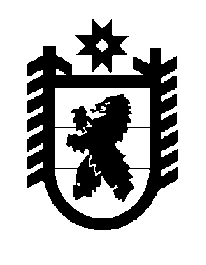 Российская Федерация Республика Карелия    ПРАВИТЕЛЬСТВО РЕСПУБЛИКИ КАРЕЛИЯПОСТАНОВЛЕНИЕ                                 от  15 декабря 2015 года № 411-Пг. Петрозаводск О внесении изменений в Положение о Министерстве образования Республики Карелия и Положение о Министерстве  здравоохранения и социального развития Республики Карелия Правительство Республики Карелия п о с т а н о в л я е т:1. Внести в пункт 9 Положения о Министерстве образования Республики Карелия, утвержденного постановлением Правительства Республики Карелия от 6 июня 2014 года № 173-П «Об утверждении Положения о Министерстве образования Республики Карелия» (Собрание законодательства Республики Карелия, 2014, № 6, ст. 1039;  № 7, ст. 1290), изменение, признав подпункты 45-50 утратившими силу.2. Внести в пункт 9 Положения о Министерстве здравоохранения и социального развития Республики Карелия, утвержденного постановлением Правительства Республики Карелия от 11 октября 2010 года № 216-П 
«Об утверждении Положения о Министерстве здравоохранения и социального развития Республики Карелия» (Собрание законодательства Республики Карелия, 2010, № 10, ст. 1307; 2011, № 6, ст. 891; № 7, ст. 1077; 2012, № 1, ст. 60; № 6, ст. 1142; № 11, ст. 2027; 2013, № 2, ст. 250; № 4, 
ст. 613; № 12, ст. 2282; 2014, № 9, ст. 1638;  № 12, ст. 2311; 2015, № 4, 
ст. 674; № 5, ст. 931), следующие изменения:1) дополнить подпунктами 26.1, 26.2 следующего содержания:«26.1) осуществляет ведомственный контроль качества и безопасности медицинской деятельности в подведомственных организациях, осуществляющих медицинскую и фармацевтическую деятельность;26.2) создает условия для организации проведения независимой оценки качества оказания услуг медицинскими организациями;»;2) дополнить подпунктом 29.3 следующего содержания:«29.3) организует медицинскую деятельность, связанную с трансплантацией (пересадкой) органов и тканей человека, в том числе с донорством органов и тканей в целях трансплантации (пересадки), в подведомственных медицинских организациях;»;3) в подпункте 59:в абзаце четвертом слова «пункте 2» исключить;дополнить абзацем следующего содержания:«по реализации статьи 4 Закона Республики Карелия от 28 ноября 
2005 года № 921-ЗРК «О государственном обеспечении и социальной поддержке детей-сирот и детей, оставшихся без попечения родителей, а также лиц из числа детей-сирот и детей, оставшихся без попечения родителей;»;4) дополнить подпунктами 84.1 – 84.4 следующего содержания:«84.1) формирует региональный банк данных о детях, оставшихся без попечения родителей;84.2) утверждает программу подготовки лиц, желающих принять на воспитание в свою семью ребенка, оставшегося без попечения родителей;84.3) устанавливает порядок ведения и форму реестра несовершенно-летних граждан, находящихся под опекой и попечительством, лиц, желающих принять на воспитание в свою семью ребенка, оставшегося без попечения родителей, в порядке, установленном Правительством Республики Карелия, проходящих подготовку по программе подготовки лиц, желающих принять на воспитание в свою семью ребенка, оставшегося без попечения родителей; 84.4) формирует список детей-сирот, детей, оставшихся без попечения родителей, лиц из числа детей-сирот и детей, оставшихся без попечения родителей, которые подлежат обеспечению жилыми помещениями в соответствии с частью 6 статьи 3 Закона Республики Карелия от 28 ноября 2005 года № 921-ЗРК «О государственном обеспечении и социальной поддержке детей-сирот и детей, оставшихся без попечения родителей, а также лиц из числа детей-сирот и детей, оставшихся без попечения родителей»;».3. Настоящее постановление вступает в силу 1 января 2016 года.           Глава Республики  Карелия                       			      	        А.П. Худилайнен